ул.О. Дорджиева, 23, п. Южный, Городовиковский район, Республика Калмыкия, 359065, т. (84731) 98-3-24, e-mail: admyuzh@yandex.ru22 марта  2021г.                                  № 10                                            п. Южный                                      О проведении весеннего месячника по благоустройству  территорий поселков Южненского сельского муниципального образования Республики КалмыкияВ соответствии с «Правилами благоустройства территории Южненского сельского муниципального образования Республики Калмыкия», утвержденные решением Собрания депутатов Южненского сельского муниципального образования  Республики Калмыкия  № 23 от 04.10.2019г. с целью обеспечения должного санитарно-эстетического состояния Южненского сельского муниципального образования Республики Калмыкия: Объявить:- с 01 апреля 2021г. по 30 апреля   2021г. месячник по благоустройству  территорий поселков Южненского сельского муниципального образования Республики Калмыкия. - с 20 апреля 2021г. по 30 июня 2021г. каждую пятницу руководителям организаций, независимо от их организационно-правовой формы собственности, рекомендовать проводить субботники и содержать в надлежащем состоянии прилегающую территорию.2. С 1 мая 2021г. по 20 октября 2021г. для проведения повсеместной периодической уборки территории поселков установить единый санитарный день: первая пятница месяца. 3. Объектами санитарной очистки являются: жилые, административные,  дворовые территории и прилегающие к ним закрепленные территории.4. 06 мая 2021г. по окончании месячника  комиссией  Южненского сельского муниципального образования Республики Калмыкия будет проведен рейд и подведены итоги.5. Контроль за исполнением данного распоряжения оставляю за собой.Глава  Южненского сельскогомуниципального образованияРеспублики Калмыкия (ахлачи)                                              Э.Д.АмархановаРаспоряжение администрации Южненского сельского муниципального образованияРеспублики Калмыкия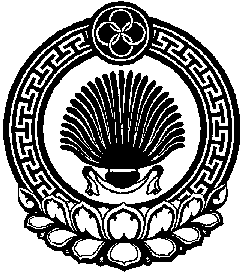 Хальмг ТаңhчинЮжненск селəнə муниципальн  бурдэцин администрацин заквр